Florence LinksBesides being the birthplace of the Renaissance and home to many famed artists and poets, Florence offers countless entertainment today. Follow the links to discover more and don’t forget that besides the Uffizi Gallery, the Academia, and the Bargello art museums, Florence is surrounded by beautiful Tuscan countryside.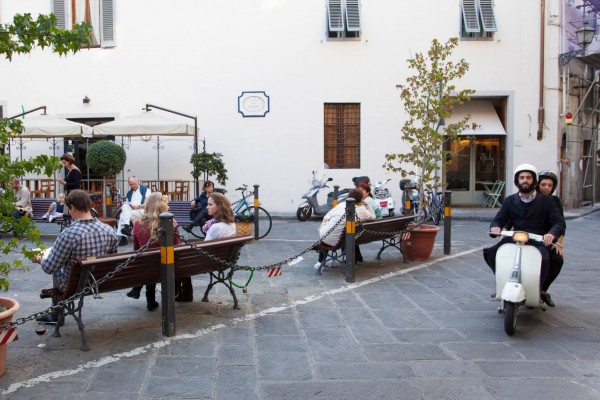 Quick linksAbout Florence from WikipediaCity of Florence: Official WebsiteOfficial Tourist InformationFlorence GuideMuseums: buy tickets onlineEvents and Culture in Florence & TuscanyWeather Forecast